Конспект тематического музыкального занятия в подготовительной группеТема: «Город Настроения»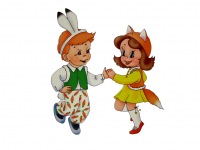                                               Музыкальный руководитель:                                                           МДОУ- д\ с № 7 «Светлячок»                                                              им. П.С Гапоненко                                                                Шестакова О.В.                     Художественно-эстетическое развитиеЦель занятия: формирование эмоциональной отзывчивости  через использование различных видов музыкальной деятельности                                                       Задачи:Образовательные: закрепить у детей знание основных эмоций (радость, грусть, страх, злость, удивление). учить передавать эмоциональное состояние с помощью различных выразительных средств (мимики, жестов)Развивающие:развивать навыки эмоционального общения друг с другом.развивать воображения, творческое мышлениеразвивать певческие навыки, ритмический слух, тембровый слух, интонацию.Воспитательные:воспитывать интерес и любовь к музыке, уметь выражать свои чувства и высказываться  о прослушанной  музыкевоспитывать коллективизм и  любовь к коллективному исполнениюТип занятия: тематическоеМетоды: Наглядно-зрительный, наглядно-слуховой, словесный, художественно практический метод, метод проблемного воспитания и обучения.Оформление : На экране картина в виде города (дома, деревья, улицы,черные тучи,грустные лица)Атрибуты. Картинки с выражением  различных эмоций и настроений,  бабочки, маски для жуков .Программное содержание:Слушание «Шуточка» В.Селиванова«Грустная песенка» В. КалинниковаУчить детей различать настроения контрастных между собой произведений, эмоционально откликаться, высказывать свои впечатления о прослушанной музыке, различать средства музыкальной выразительности, развивать фантазию, воображения.Речевая игра«Кошкин дом», «Ключи от буфета»Воспитывать любовь к литературе, учить передавать эмоциональное состояние с помощью различных выразительных средств (мимики, жестов), воспитывать коллективизм и  любовь к коллективному исполнениюПениеПопевка: «Петрушка» Развивать певческий аппарат, певческое дыхание.Песня- повторялка: «Мы собрались вместе» О. ДевочкинойУчить детей воспринимать и передавать веселый, радостный характер песни. Исполнять легким звуком в оживленном темпе. Чисто интонировать мелодию, точно выполнять ритмический рисунок. Петь умеренно громко не форсируя звук. Музыкально ритмическая игра:«Жуки и Бабочки» Слушать музыку, обратить внимание на контрастный характер, эмоционально откликаться. Уметь  выразительно исполнять движения в соответствие с характером музыки, проявлять творчество, воображение в исполнение игры.Ход занятия.Дети заходят в зал, их встречает, музыкальный руководитель.Музыкальный руководитель:Вот и дети к нам спешат,Десять озорных ребят .Становитесь ка сюдаВсе на месте?Дети: Да!Всех видеть вас я очень рада
Я музыкальный руководитель из другого детского сада.Хочу сейчас спросить у вас,Поиграть хотите?Дети: Да!Улыбки ваши для меня награда,Сегодня с вами поиграть я очень, очень рада!Но для начала познакомимся, друзья…Зовут меня Ольга Владимировна!Всем привет - машу правой рукойВсем привет- машу левой рукойСобирайтесь вместе- тарелочкиВсем привет- машу рукойВсем привет- машу другойЭто я - руки вперед затем показывает на себя А сечас ребята  повторим вместе А после каждый пропоет свое имя и прохлопает в ладошки        (повторяют  затем поют свое имя и прохлопывают)Координационно – подвижная игра – приветствие « всем привет »Игра создаёт хорошее настроение, воспитывает навыки общения, уважительное отношение друг к другу, активизирует внимание детей.Молодцы!Вот мы с вами и познакомились.А вы любите играть?Ответ детейВсе все любите?А я вам сейчас предлагаю сделать музыкально-ритмическую разминку ,для того чтобы прочувствовать ритм своего тела и послушать звуки.Я буду вашим зеркалом,что буду делать я то будете делать вы. РазминкаКакие вы молодцы!Все ритмичные ребята!Все проснулись?Стали все бодрые и веселые!Ребята, сегодня в почтовом ящике вашего детского сада я увидела письмо, которое адресовано детям подготовительной группы «Дельфинчики». Вам интересно узнать от кого оно и что в нем написано? Давйте пройдем присядем и я вам все расскажу. Дети садятс на стульчикиРебята, это письмо от жителей города настроения. ( Обращаю внимание на экран)С ними случилась беда! Жители этого города очень похожи на нас. Они, так же как и мы умеют веселиться и грустить, смеяться и плакать, сердиться и удивляться. Но вдруг поселился в их городе злой волшебник, нагнал он черные тучи, пролился такой сильный дождь, что смыл с лиц жителей веселье и грусть,  страх и удивление, и стали лица жителей города Настроения безликими, бесцветными, белыми. Вот как сейчас (обращает внимание на картину). Просят жители города у нас помощи вернуть им хорошее настроение.- Поможем? (Да)-А как мы можем помочь?  (прогнать этого злого волшебника и вернуть им настроения, чувства, переживания)- А с помощью чего мы можем поднять жителям настроение? (Игры, танца, песни...)А самой главной нашей помощницей станет для нас - музыка, ведь она лучше всех умеет передавать чувства, настроения, переживания.Послушайте музыку и скажите: Что она выражает?Звучит отрывок из произведения  «Шуточка» В.СеливановаОтветы детей: музыка выражает веселье, радость.Музыкальный руководитель.Это произведение называется «Шуточка» написал ее  композитор В.СеливановПопробуйте выбрать картинку которая больше всего подходит к настроению музыки и прикрепите на мольберт.Прослушайте другую музыкальную пьесу и скажите: Что она выражает?Звучит отрывок произведения «Грустная песенка» В. КалинниковаОтветы детей: музыка выражает грусть, печаль, тоску.Музыкальный руководитель.Эта пьеса называется «Грустная песенка»написал  композито В. Калинников Выберите из картинок выражение настроения этой музыкальной пьесыКартинка  «Грустинка», Ребята посмотрите у одного жителя у же поднялось настроение.А еще вы говорили что настроение можно поднять с помощью игры. Поэтому я предлагаю попробовать  вернуть настроение жителям и поиграть в речевую игру : «Дин - дон» для этого встанем в круг. Будем с вами произносить слова и показывать движения. Дин - дон, дили - дон, -руки вверх соединить ладониЗагорелся Кошкин дом.Кошка выскочила,Глаза выпучилаБежит курица с ведромЗаливает Кошкин дом.Тух-тух-тух и огонь потухМузыкальный руководитель.Ребята, а какие эмоции  вы испытывали в этой игре?Ответы детей: игра выражает страх, тревогу, испуг.Выберите соответствующую картинкуА я вам предлагаю поиграть еще в одну игру  «Ключи от буфета»Музыкальный руководитель объясняет правила.Кто взял ключи от буфета, где лежат мои конфеты?Их взял, их взял, их взял (имя ребенка)РебенокКто я!? Я не брал!Знаю, знаю, кто их взял.Их взял, их взял, их взял………(имя другого ребенка) и т.д.В заключение дети говорят все вместеЗря на нас не говоритеУ себя ключи ищите.Музыкальный руководитель.Что выражает эта игра?Ответы детей: игра выражает удивление, возмущение.Музыкальный руководитель. выберите подходящие карточки  - удивление. Вот еще двум жителям мы вернули настроенияДети усаживаются на стульчикиДругим жителям города, давайте попробуем вернуть настроение при помощи попевки  «Петрушка»  Но прежде чем мы начнем с вами петь мы разогреем голосовой аппарат при помощи дыхательной гимнастикиУпражнение «Насос»Попевка:Я петрушка –молодецНа макушке бубенецВыйду,выйду попляшуПозабавлю насмешуЧто выражает эта попевка, какое настроениеОтветы детей: попевка выражаете веселье, смех, задорВыберите подходящую карточку–веселье,смех.Ребята посмотрите у других жителей тоже меняется настроение.Сейчас мы с вами поиграем еще в одну игру которая  поможет выразить другие  настроения.Музыкально- ритмическая игра «Жуки и бабочки»Расскажите мне жуки, они какие?Ответы детей: злые, коварные, угрюмые А, бабочки, они какие?Ответы детей: добрые, нежные, легкие Давайте и мы с вами превратимся в жуков и бабочек, и при помощи движения, выражения лица их изобразим.  (атрибуты для игры)А сечас я вас попрошу выбрать карточки эмоциий-которые вы испытывали когда играли в игру.Вот и последним жителям мы помогли вернуть настроение Музыкальный руководитель.Ребята, посмотрите что у нас произошло на картине! Всем жителям города мы вернули настроения, вернули их лица. Скажите всё вам нравится в этом городе?  Может быть, что-то вы хотели бы убрать или наоборот добавить.Ответы детей: убрать черные тучи, озеленить деревья, добавить солнышко, птичек, бабочек.А чтобы прогнать злого волшебника нам нужно с вами стать добрыми волшебниками и сделать так чтоб, город тоже изменился, чтобы в нем появилось все то что вы перечислили. А для этого  повторяйте за мной:1,2,3- туча уходи1,2.3- солнце засвети1,2,3- листочки появитесь,цветочки распуститесь1,2,3 – бабочки и птицы прилетитеПосмотрите, какой красивый город у нас получился. У всех жителей веселое настроение. Ребята, а у вас какое настроение? Выберите соответствующий вашему настроению. смайлик Как ты думаешь (имя ребенка) почему у тебя хорошее настроение?С помощью чего мы вернули жителям города настроение?В какие игры играли? Какие сегодня эмоции испытывали?Какую мы музыку с вами слушали? И что она выражает?Ответы детей: «Шуточку», «Грустную песню» выражают веселье и грустьИграли в игру «Дин - дон», «Ключи от буфета» выражают испуг и удивление, «Жуки и бабочки» выражают добро и зло.Музыкальный руководитель.Ребята, а перед тем как отправиться в группу, что бы вы хотели пожелать жителям города Настроения.Ответы детей:А что бы настроение у нас и жителей города всегда было хорошее , давайте исполним веселую песенку-повторялку : «Мы собрались вместе».1.Мы собрались вместеПесня так и льетсяМальчикам и девочкамХорошо живетсяЛя-ля-ля  ля-ля-ляХорошо живется2.Было интересноСегодня заниматьсяМальчикам и девочкамПришла пора прощатьсяЛя-ля-ля  ля-ля –ляПришла пора прощатьсяВы сегодня занимались очень хорошо, молодцы. Пою:Всем пока-машу правой рукойВсем пока-машу левой рукойДосвиданияДети-поют Досвидания